Богатырские забавы (сценарий спортивного праздника)Цели: Популяризация физической культуры у ребят.Формирование устойчивого интереса к занятиям физической культурой и спортом.Развитие чувства коллективизма, ответственности, сплоченности;Участники: три команды по 8 человек, группы поддержки.Место проведения: спортивный зал.Инвентарь для 3-х групп: 3 волейбольных мяча;3 набивных мяча; 3 ложки +3 картошки;3 скамейки;3 обруча;9 кеглей;Гимнастические  палки.Домашние заготовки:1) показательные выступления  (музыкальное    сопровождение) - разминка;
2) спортивные эмблемы;
3) спортивная форма;
4) спортивные плакаты, лозунги, стенгазеты;
6) рисунки о спорте;
7) класс  готовит название команды, девиз и эмблемы.Определение победителей: команда победителей определяется по максимально набранным очкам. Награждение: команда победителей награждается почетной грамотой и сладким призом.Звучит песня А.Н.Пахмутовой «Богатырская наша сила». Затем музыка несколько приглушается. Объявляется общее построение спортсменов.Ведущий: Разудалы, добры молодцы!
Собирайте вы дружины славные,
Да попробуйте вы силу богатырскую!
А во каждой во дружине да по 8 человек,
Да поддержки группу собирайте, 
Принесут они очки дружинам вашим.Ведущий: Поприветствуем дружины наши славные, 
Да послушаем, откуда прибыли:Представление команд Ведущий: Рассудить бои ратные 
Мы попросим князей русских…Представление судей Ведущий: Светлейший князь повелевает:
Коль доверили мне рассудить бои,
Повелеваю, перед началом,
Клятву произнести…Ведущий и капитаны команд произносят слова клятвы: От имени дружины ратной 
Заверяю, что бороться будем
В бою честном
И земли родной не посрамим!Ведущий: На поединок приглашаются два самых ловких и сильных богатыря от каждой дружины.Описание конкурса: участвуют по два человека от каждой команды. Один играет роль всадника, другой – роль богатырской лошади. Всадник, сидя верхом на коне, при помощи захватов и толчков старается вывести из равновесия и «выбить из седла» другого всадника. Побеждает тот, кому удаётся «удержаться в седле".Ведущий: Начинаем состязанья богатырские,Да посмотрим, как наши богатыриБудут «булавой» махать…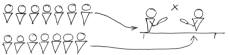 Описание конкурса: соперники, стоящие на гимнастической скамейке друг напротив друга, имея в руке «булаву» (набитый мешок), различными ударами должны сбить соперника со скамьи.Ведущий: Позабавьте-ка вы нас, добры молодцы, Глазом зорким, рукой твёрдою!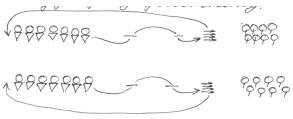 Описание конкурса: преодолевая препятствия, участники должны добежать до «огневого» рубежа, бросив дротик (копьё-дартц), поразить им цель (воздушный шар) и передать эстафету следующему участнику.Ведущий: Пока готовятся дружины к сечи,
Поиграем с их болельщиками,
И каждый правильный ответ 
Дружинам баллы принесёт!Вопросы для викторины: Каких русских богатырей вы знаете. ( Илья Муромец, Добрыня Никитич, Алёша Попович, Василий Буслаев.)У одного из русских богатырей была дочка, которая тоже выросла смелой да удалой. Недаром смогла она собственного мужа спасти от гнева князя Владимира. Как её звали, и каким образом она смогла перехитрить князя? (Василиса Микулишна, дочь Микулы Селяниновича. Спасла своего мужа Ставра Годиновича, нарядившись в платье мужское татарское и представившись послом из Золотой Орды.)С кем пришлось сражаться Илье Муромцу. (С Соловьём – разбойником возле речки Смородинки, с Идолищем поганым, с Калином – царём.)Как назывался головной убор богатыря? (Шлем.)При создании какого военного головного убора ХХ века за основу был взят богатырский шлем? (Будёновка.)Как назывался тяжёлый панцирь, сплетённый из металлических колец. (Кольчуга.)Чтобы орудовать этим рубящим холодным оружием, надо иметь немалую силу. Оно состоит из клинка и рукоятки. Часто, в древности, в рукоятку воины засыпали горсть родной земли или клали мощи святых, отсюда пошёл обычай целовать оружие перед боем – считалось, что прикосновение к нему даёт особый оберег его владельцу. (Меч.)Это колющее оружие на длинном древке. Из-за длинной рукоятки обычно поединок воинов «один на один» начинается с использования именно этого оружия. (Копьё, пика.)Это оружие оборонительного назначения. При сражении воин прикрывает им своё тело. (Щит.)Оружие для удара непосредственно по противнику. Оно состояло из рукоятки и тяжёлой круглой ударной части. (Булава.)Во время проведения викторины со зрителями, команды готовятся к следующему конкурсу «стенка на стенку». Ведущий: Следующее испытание: «стенка на стенку».Описание конкурса: соперники должны различными действиями уничтожить воздушные шары, привязанные к поясу соперника.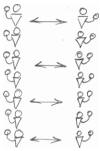 Ведущий: Говаривали в старину: «Один в поле не воин».Поглядим, как сойдутся в сраженье дружины…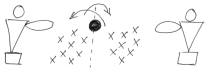 Описание конкурса: команда должна забросить воздушный шар в кольцо своего капитана (капитан держит обруч).Ведущий: Слово молвит светлейший князь…(Слово предоставляется главному судье, он оглашает результаты состязаний, вручает награды.)Ведущий: Мы вспомнили сегодня русских богатырей, от которых по преданию, и пошла сила русских воинов, героев, которые защищали землю русскую.Ведущий: Спасибо, дорогие гости, за то, что вы пришли на нашу встречу!Завершается праздник, звучит песня А.Н.Пахмутовой «Богатырская наша сила».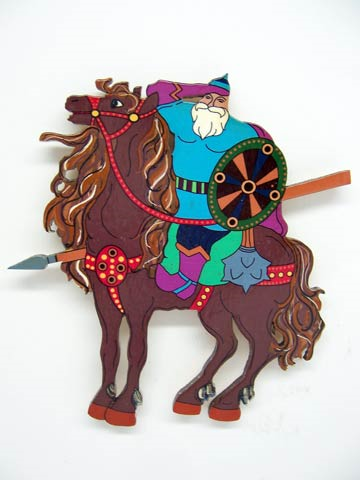 Протокол соревнований «Богатырские забавы»5 класс За нарушение правил – минус 1 очко;
Ответственные стоят на старте и финише, за нарушение снимают 0,5 очкаРебята, пришедшие: I – ми  получают 20 очков;
II – ми – 15 очков;
III – ми – 12 очковЗаявка  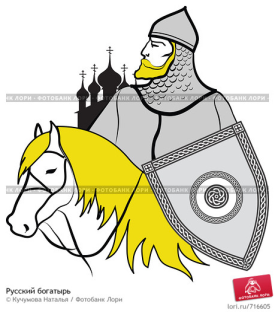 на участие в спортивных соревнованиях «Богатырские забавы» 5 классКлассный руководитель____________________  Школьная медсестра ___________УТВЕРЖДАЮДиректор школы________В.И.Ночевка«____»февраля 20___г.АКТ РАЗРЕШЕНИЯПроверки спортивного оборудования на предмет готовности к проведению спортивных соревнований «Веселые страты».             Мы, нижеподписавшиеся, члены комиссии : Краснова И.М., Шумакова С.И., Грекова Л.О., Глущенко В.П, Цымбал Н.И.,Мошегова Т.Г., произвели проверку спортивного оборудования на предмет готовности к проведению спортивных соревнований «Веселые старты».        В результате проверки было установлено. Что спортивное оборудование : маты 3 шт; Волейбольные мячи 3шт, кегли 18 шт. баскетбольний щит; скамеки; 3 набивных мяча, находятся в исправном состоянии.      Перечисленное оборудование готово к эксплуатации и не представляет угрозы для здоровья и жизни учащихся. Председатель комиссии:_________________Краснова И.М.Члены комиссии ____________ Шумакова С.И.                            _____________Грекова Л.О.                           _____________ Глущенко В.П.                          _____________Цымбал Н.И.                        _____________Мошегова Т.Г.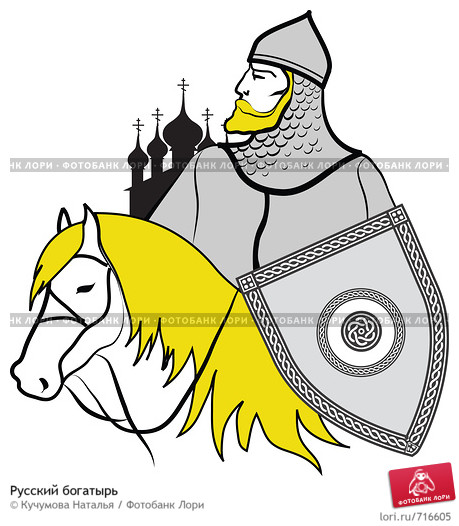 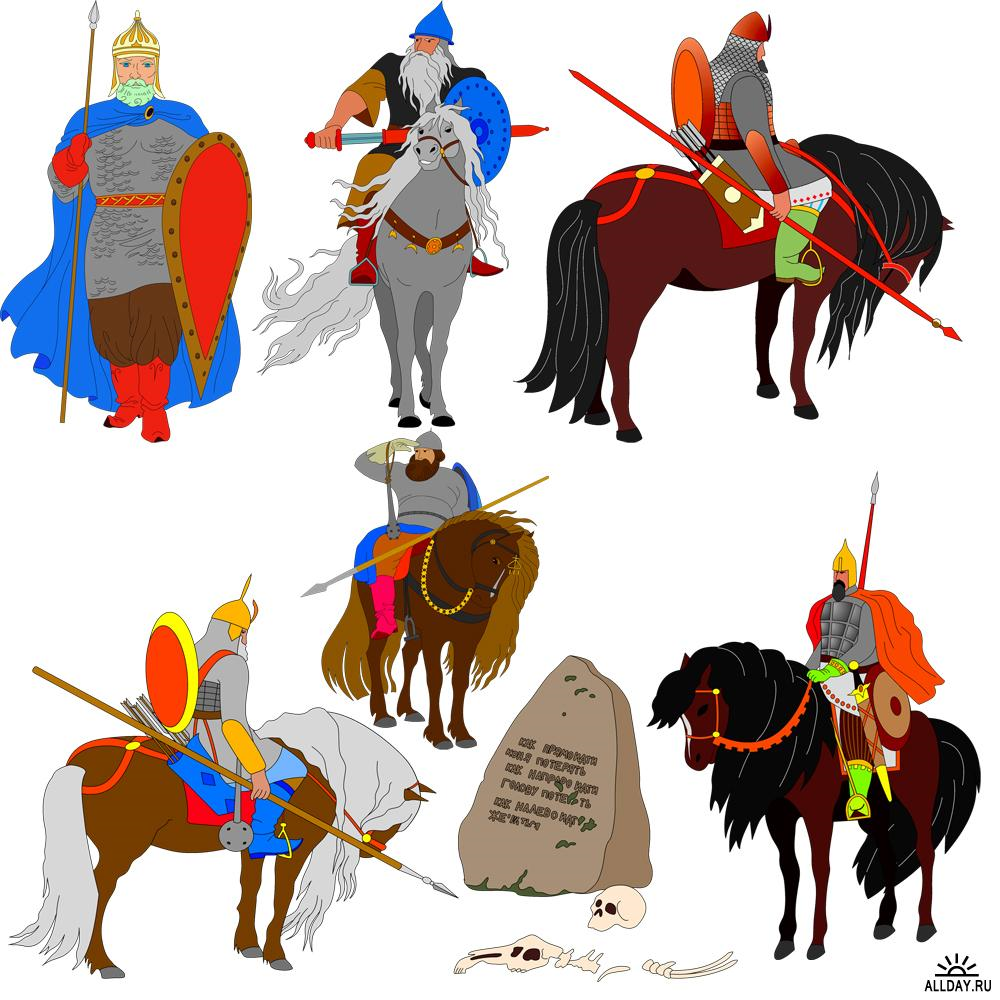 Звучит песня А.Н.Пахмутовой «Богатырская наша сила». Затем музыка несколько приглушается. Объявляется общее построение спортсменов.Ведущий: Разудалы, добры молодцы!
Собирайте вы дружины славные,
Да попробуйте вы силу богатырскую!
А во каждой во дружине да по 8 человек,
Да поддержки группу собирайте, 
Принесут они очки дружинам вашим.Ведущий: Поприветствуем дружины наши славные, 
Да послушаем, откуда прибыли:Представление команд Ведущий: Рассудить бои ратные 
Мы попросим князей русских…Представление судей Ведущий: Светлейший князь повелевает:
Коль доверили мне рассудить бои,
Повелеваю, перед началом,
Клятву произнести…Ведущий и капитаны команд произносят слова клятвы: От имени дружины ратной 
Заверяю, что бороться будем
В бою честном
И земли родной не посрамим!1 эстафета: «Быстроногие» (со скакалкой)Ведущий:  2 эстафета: «Булава»Начинаем состязанья богатырские,Да посмотрим, как наши богатыриБудут «булавой» махать…Описание конкурса: соперники, стоящие на гимнастической скамейке друг напротив друга, имея в руке «булаву» (набитый мешок), различными ударами должны сбить соперника со скамьи.3. эстафета «Богатырский выдох» (надуть шары)мальчики надувают девочки завязывают.4. эстафета «Переправа» (на скамейке)5. Викторина для болельщиковВедущий:  6. Эстафета: «зоркий глаз» Позабавьте-ка вы нас, добры молодцы, Глазом зорким, рукой твёрдою!Описание конкурса: преодолевая препятствия, участники должны добежать до «огневого» рубежа, бросив дротик (копьё-дартц), поразить им цель (воздушный шар) и передать эстафету следующему участнику.5.  эстафета «Лопта» 6.  эстафета «Пещера»Ведущий: Пока готовятся дружины к сечи,
Поиграем с их болельщиками,
И каждый правильный ответ 
Дружинам баллы принесёт!Вопросы для викторины: Каких русских богатырей вы знаете. ( Илья Муромец, Добрыня Никитич, Алёша Попович, Василий Буслаев.)У одного из русских богатырей была дочка, которая тоже выросла смелой да удалой. Недаром смогла она собственного мужа спасти от гнева князя Владимира. Как её звали, и каким образом она смогла перехитрить князя? ( Василиса Микулишна, дочь Микулы Селяниновича. Спасла своего мужа Ставра Годиновича, нарядившись в платье мужское татарское и представившись послом из Золотой Орды.)С кем пришлось сражаться Илье Муромцу. (С Соловьём – разбойником возле речки Смородинки, с Идолищем поганым, с Калином – царём.)Как назывался головной убор богатыря? (Шлем.)При создании какого военного головного убора ХХ века за основу был взят богатырский шлем? (Будёновка.)Как назывался тяжёлый панцирь, сплетённый из металлических колец. (Кольчуга.)Чтобы орудовать этим рубящим холодным оружием, надо иметь немалую силу. Оно состоит из клинка и рукоятки. Часто, в древности, в рукоятку воины засыпали горсть родной земли или клали мощи святых, отсюда пошёл обычай целовать оружие перед боем – считалось, что прикосновение к нему даёт особый оберег его владельцу. (Меч.)Это колющее оружие на длинном древке. Из-за длинной рукоятки обычно поединок воинов «один на один» начинается с использования именно этого оружия. (Копьё, пика.)Это оружие оборонительного назначения. При сражении воин прикрывает им своё тело. (Щит.)Оружие для удара непосредственно по противнику. Оно состояло из рукоятки и тяжёлой круглой ударной части. (Булава.)Ведущий: Слово молвит светлейший князь…(Слово предоставляется главному судье, он оглашает результаты состязаний, вручает награды.)Ведущий: Мы вспомнили сегодня русских богатырей, от которых по преданию, и пошла сила русских воинов, героев, которые защищали землю русскую.Ведущий: Спасибо, дорогие гости, за то, что вы пришли на нашу встречу!Завершается праздник, звучит песня А.Н.Пахмутовой «Богатырская наша сила».№ п.пэстафеты6-а6-б6-вРазминка (домашнее задание)«быстроногие» со скакалкой«богатырский выдох» «переправа»Викторина для болельщиков«зокий глаз»«лапта»«пещера»Последнее препятствие – ложкаИтог:Занятое место:№ п.п.Фамилия, имя учасникаДата рожденияЗаключение медсестры1.2.3.4.5.6.7.8.9.10.